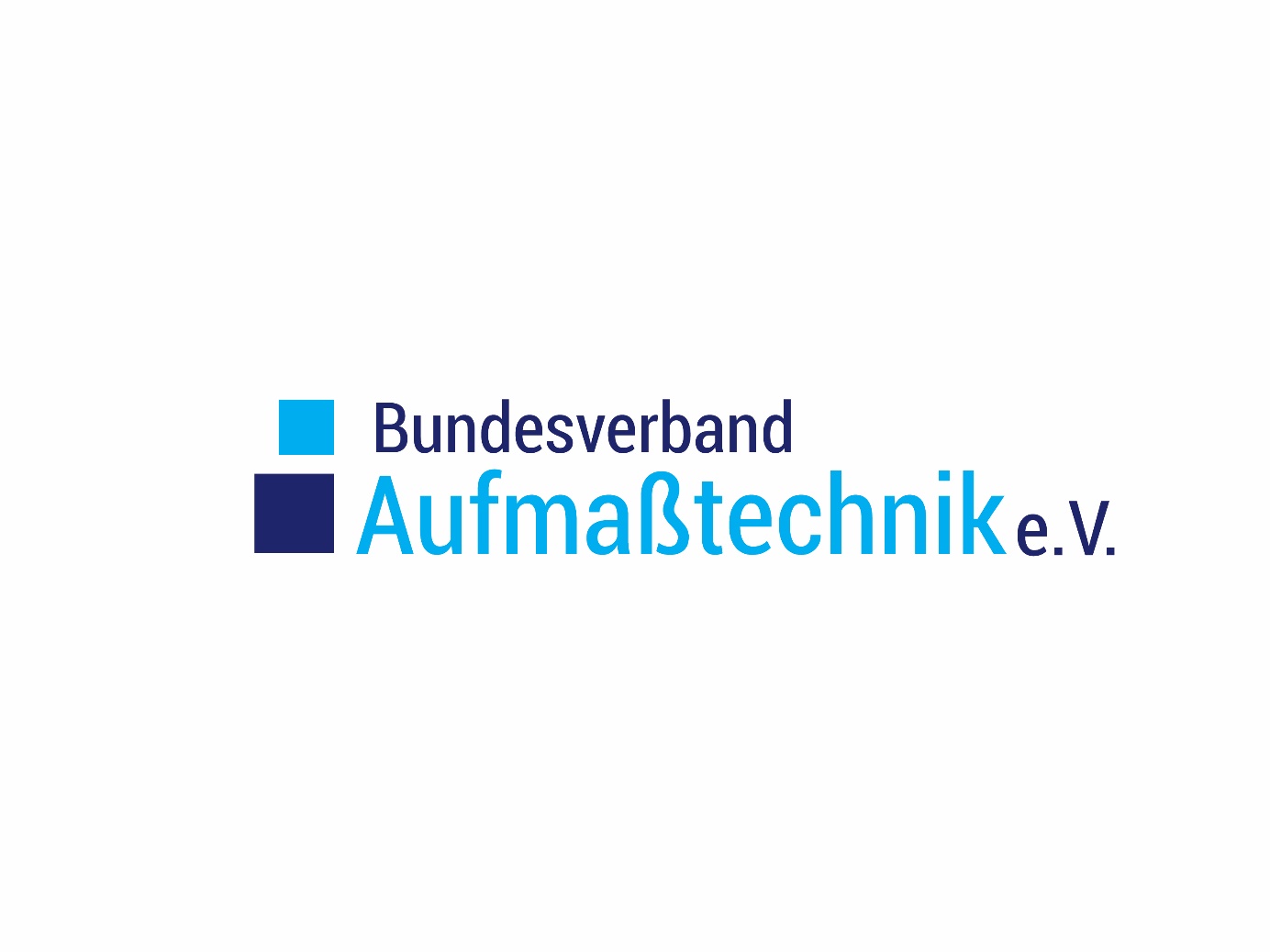 Antrag auf Mitgliedschaftin den „Bundesverband Aufmaßtechnik e.V.“BeitrittserklärungHiermit beantrage ich die Mitgliedschaft in demBundesverband Aufmaßtechnik e. V. Christian-Kremp-Str. 6e35578 WetzlarTel. 06441/973903-7 info@bundesverband-aufmasstechnik.de Firma / Name	…………………………………………………………..Straße			…………………………………………………………..PLZ, Ort		…………………………………………………………..Ansprechpartner/in…………………………………………………………..Internet 		…………………………………………………………..E-Mail 			…………………………………………………………..Telefonnummer 	…………………………………………………………..unter Anerkennung der Vereinssatzung. Laut Beitragsordnung ergibt sich gemäß Selbsteinstufung, deren Richtigkeit ich hiermit versichere,Ordentliche MitgliederEinzelunternehmen, Firma, Organisation		150,00 EuroPrivatpersonen					100,00 EuroStudenten, Schüler, Azubis		       	     	  50,00 EuroFördermitgliederFördermitglieder setzen ihren jährlich entrichtenden Förderbeitrag selbst fest. Der Mindest-Förderbeitrag beträgt € 400,00. Industrie, Organisation, Behörde, Softwarehersteller, Schulen			400,00 Euro		Die Beiträge werden bei Eintritt im ersten Halbjahr zu 100 % fällig, bei Eintritt im zweiten Halbjahr zu 50%.Zur Ausübung der Stimmrechte wird hiermit bis auf Widerruf bevollmächtigt: Ansprechpartner/in Herr/ Frau	…………………………………………………………..		Name, Vorname…………………………………………………………..Ort, Datum, Stempel, UnterschriftSEPA-Lastschriftmandat für wiederkehrende Zahlungen Name und Anschrift des Zahlungsempfänger (Gläubigers)Bundesverband Aufmaßtechnik e. V. Christian-Kremp-Str. 6e35578 WetzlarTel. 06441/973903-7info@bundesverband-aufmasstechnik.de Gläubiger-Identifikationsnummer: DE 87 5155 0035 0002 1031 74  -  ……………  Mandatsreferenz (= Mitgliedsnummer). Ich/Wir ermächtige(n) den Bundesverband Aufmaßtechnik e. V. Zahlungen von meinem/unserem Konto mittels Lastschrift einzuziehen. Zugleich weise ich/weisen wir mein/unser Kreditinstitut an, die vom Bundesverband Aufmaßtechnik e. V. auf mein/unser Konto gezogenen Lastschriften einzulösen. Ich kann/Wir können innerhalb von 2 Wochen, beginnend mit dem Belastungsdatum, die Erstattung des belasteten Betrags verlangen. Es gelten dabei die mit meinem/unserem Kreditinstitut vereinbarten Bedingungen. Kontoinhaber Firmenname 		…………………………………………………………..Vorname		…………………………………………………………..Name			…………………………………………………………..Straße			…………………………………………………………..Hausnummer		…………………………………………………………..PLZ, Ort 		…………………………………………………………..Kreditinstitut		…………………………………………………………..BIC			…………………………………………………………..IBAN			DE …………………………………………..…………..…………………………………………………………..Ort, Datum, Stempel, UnterschriftAusfertigung für den ZahlungspflichtigenSEPA-Lastschriftmandat für wiederkehrende Zahlungen Name und Anschrift des Zahlungsempfänger (Gläubigers)Bundesverband Aufmaßtechnik e. V. Christian-Kremp-Str. 6e35578 WetzlarTel. 06441-973 9030 info@bundesverband-aufmasstechnik.de Gläubiger-Identifikationsnummer: DE 87 5155 0035 0002 1031 74  -  ……………  Mandatsreferenz (= Mitgliedsnummer). Ich/Wir ermächtige(n) den Bundesverband Aufmaßtechnik e. V. Zahlungen von meinem/unserem Konto mittels Lastschrift einzuziehen. Zugleich weise ich/weisen wir mein/unser Kreditinstitut an, die vom Bundesverband Aufmaßtechnik e. V. auf mein/unser Konto gezogenen Lastschriften einzulösen. Ich kann/Wir können innerhalb von 2 Wochen, beginnend mit dem Belastungsdatum, die Erstattung des belasteten Betrags verlangen. Es gelten dabei die mit meinem/unserem Kreditinstitut vereinbarten Bedingungen. Kontoinhaber Firmenname 		…………………………………………………………..Vorname		…………………………………………………………..Name			…………………………………………………………..Straße			…………………………………………………………..Hausnummer		…………………………………………………………..PLZ, Ort 		…………………………………………………………..Kreditinstitut		…………………………………………………………..BIC			…………………………………………………………..IBAN			DE …………………………………………..…………..…………………………………………………………..Ort, Datum, Stempel, Unterschrift 